Curriculum Vitae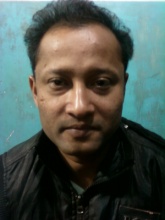 PERSONAL DETAILS         Name                                          :  Soumya Kundu                              Father's Name                            :  Shri R D Kundu (West Bengal Higher Judicial Service) Permanent Address                    :  31/9/2 Motilal Mallick Lane, Kolkata -700035 Language Known                      :   Hindi & English & BengaliE-mail  :                                     :  Soumyakundu16@gmail.com       Gender                                       :  MaleMartial Status                            :  Married Mobile No                                  : 09051244073EDUCATIONAL QUALIFICATION Passed Secondary examination  from Narendra Nath Vidya Mandir, Kolkata in the year 1991. Passed  Higher Secondary examination from Narendra Nath   Vidya Mandir,kolkata in the year 1993.Passed LL.B examination from Kolkata University in the year 1999.Extra Activity:Basic Computer Knowledge (Word,Excel,PowerPoint)AREA OF PRACTICE: Civil& Criminal Law, Arbitration, Investigation of title of property and Searching of Revenue records, Drafting of Plants, Written Statements, Complaints and Conveyances and Registration and Mutation of property,  From April 1999to June 2004 worked as a Legal Executive (Trainee) in Jalan &Co, and deals with Arbitration Matters (Higher Purchase Matters) on behalf of some of the corporate clients like MAGMA LEASING & SINCERE AUTO etc in different Trial Courts and also  include High Court in Kolkata.From July 2004 till December 2005worked as a legal Associate  in G K & Bharti & Associates and dealt with Criminal, Arbitration  cases, drafting of various legal documents in different Trial Courts & High Court in Delhi  and  Calcutta. 
worked under Mr. Avijit Bhattacherjee (Advocate - on - Record, Supreme Court) as a Junior Advocate and dealt  with civil matters and criminal matters before the Hon'ble Supreme Court.  At present working under S kundu & Associates in Calcutta  and dealing with various Criminal Cases i.e  138, N.I.Act,  , Consumer cases,Civil cases including  registration, mutation of property  i.e land, flat, drafting of deeds, contract, plaint  other various documents, land Laws matters, Civil   and   Criminal  Appeal  Matters, Arbitration Matters  .OBJECTIVE:To strive for  development in legal field   and knowledge and to put in to practice in the corporate area. 									SOUMYA KUNDU